Deutsches Elektronen-Synchrotron DESYDeutsches Elektronen-Synchrotron DESY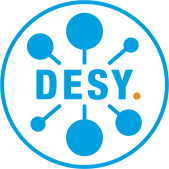 UnterweisungsnachweisMKS Arbeitsplatzbezogen UnterweisungOrt, DatumUnterweisenderNameGruppeUnterschrift